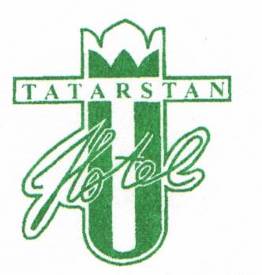 Отчет об итогах голосования годового общего собрания акционеровАкционерного общества «Гостиничный комплекс Татарстан» №  27Место нахождения и адрес общества: 420107, Республика Татарстан, г. Казань, ул. Пушкина, д. 4 Место проведения собрания: 420107, Республика Татарстан, г. Казань, ул. Пушкина, д. 4. Дата и время проведения собрания: «03» апреля 2020 года, 10 часов 00 минут.Вид собрания: годовое общее собрание акционеровФорма проведения собрания: собрание (совместное присутствие акционеров для обсуждения вопросов повестки дня и принятия решений по вопросам, поставленным на голосование).Дата, на которую определяются (фиксируются) лица, имеющие право на участие в общем собрании:«09» марта 2020 годаВремя начала регистрации лиц, имевших право на участие в собрании: 09 часов 30 минут.Время открытия собрания: 10 часов 00 минут.Время завершения обсуждения последнего вопроса повестки дня, по которому имелся кворум: 10 часов 20 минут.Время окончания регистрации лиц, имевших право на участие в собрании: 10 часов 20 минут.Время начала подсчета голосов: 10 часов 25 минут.Время закрытия собрания: 10 часов 30 минут.   Функции счетной комиссии на годовом общем собрании акционеров Акционерного общества «Гостиничный комплекс Татарстан» выполняет специализированный регистратор  Общество с ограниченной ответственностью «Евроазиатский Регистратор». Место нахождения общества: 420097, г. Казань, ул. Зинина, д. 10а, офис 41. Адрес общества: 420043, г. Казань, а/я 40. Председатель счетной комиссии – Заппаров А. И., Секретарь счетной комиссии – Хадиев Р. И. (счетная комиссия назначена приказом № 58 от 27 марта 2020 г.).Повестка дня годового общего собрания акционеров.     1. Утверждение годового отчета.     2.  Утверждение годовой бухгалтерской отчетности, в том числе отчет о финансовых результатах (отчет о прибылях и убытках).3.  О распределении прибыли (в том числе выплате (объявлении) дивидендов), и убытков общества по результатам 2019 года.4.  Избрание членов совета директоров.5.  Избрание членов ревизионной комиссии6.  Утверждение аудитора на 2020 год.Общее количество голосов, которыми обладали лица, включенные в список лиц, имеющих право на участие в годовом общем собрании акционеров, по состоянию на «09» марта 2020 года – 50 100. На момент окончания регистрации для участия на годовом общем собрании акционеров зарегистрировалось 6  акционеров и их полномочных представителей. Количество голосов, которыми обладали акционеры, принявшие участие в собрании – 42 147, что составляет 84,1257% от размещенных  голосующих акций общества.В соответствии с п. 1 ст. 58 ФЗ «Об акционерных обществах», собрание правомочно, кворум по всем вопросам повестки дня годового общего собрания акционеров имеется.Вопросы повестки дня, итоги голосования и принятые решения:     По первому вопросу повестки дня «Утверждение годового отчета».     Вопрос, поставленный на голосование: Утвердить годовой отчет.Итоги голосования:      Число голосов, которыми обладали лица, включенные в список лиц, имевших право на участие в собрании по данному вопросу повестки дня: 50 100.Число голосов, приходившихся на голосующие акции общества по данному вопросу повестки дня общего собрания, определенное с учетом положений пункта 4.24. Положения Банка России «Об общих собраниях акционеров» (№ 660-П от 16.11.2018): 50 100.Число голосов, которыми обладали лица, принявшие участие в собрании по данному вопросу повестки дня: 42 147 или 84,1257% от общего количества голосующих акций общества, имеющих право голоса по данному вопросу.Кворум по вопросу повестки дня имеется.Итоги голосования:В счетную комиссию поступило 6 бюллетеней для голосования с общим  количеством голосов – 42 147. «ЗА» - 42 147 голосов, что составляет 100,0000% от общего количества голосов акционеров-владельцев голосующих акций, принимающих участие в собрании;«ПРОТИВ» - 0 голосов, что составляет 0,0000% от общего количества голосов акционеров-владельцев голосующих акций, принимающих участие в собрании;«ВОЗДЕРЖАЛСЯ» - 0 голосов, что составляет 0,0000% от общего количества голосов акционеров-владельцев голосующих акций, принимающих участие в собрании.Число голосов, которые не подсчитывались в связи с признанием бюллетеней недействительными: 0.Число голосов, которыми по данному вопросу обладали лица, принявшие участие в собрании и не участвовавшие в голосовании: 0.     Формулировка принятого решения: Утвердить годовой отчет.     По второму вопросу повестки дня «Утверждение годовой бухгалтерской отчетности, в том числе отчет о финансовых результатах (отчет о прибылях и убытках)»     Вопрос, поставленный на голосование: Утвердить годовую бухгалтерскую отчетность, в том числе отчет о финансовых результатах (отчет о прибылях и убытках).    Итоги голосования:     Число голосов, которыми обладали лица, включенные в список лиц, имевших право на участие в собрании по данному вопросу повестки дня: 50 100.Число голосов, приходившихся на голосующие акции общества по данному вопросу повестки дня общего собрания, определенное с учетом положений пункта 4.24. Положения Банка России «Об общих собраниях акционеров» (№ 660-П от 16.11.2018): 50 100.Число голосов, которыми обладали лица, принявшие участие в собрании по данному вопросу повестки дня: 42 147 или 84,1257% от общего количества голосующих акций общества, имеющих право голоса по данному вопросу.Кворум по вопросу повестки дня имеется.Итоги голосования:В счетную комиссию поступило 6 бюллетеней для голосования с общим  количеством голосов – 42 147. «ЗА» - 42 147 голосов, что составляет 100,0000% от общего количества голосов акционеров-владельцев голосующих акций, принимающих участие в собрании;«ПРОТИВ» - 0 голосов, что составляет 0,0000% от общего количества голосов акционеров-владельцев голосующих акций, принимающих участие в собрании;«ВОЗДЕРЖАЛСЯ» - 0 голосов, что составляет 0,0000% от общего количества голосов акционеров-владельцев голосующих акций, принимающих участие в собрании.Число голосов, которые не подсчитывались в связи с признанием бюллетеней недействительными: 0.Число голосов, которыми по данному вопросу обладали лица, принявшие участие в собрании и не участвовавшие в голосовании: 0.     Формулировка принятого решения:  Утвердить годовую бухгалтерскую отчетность, в том числе отчет о финансовых результатах (отчет о прибылях и убытках).По третьему  вопросу повестки дня «О распределении прибыли (в том числе выплате (объявлении) дивидендов), и убытков общества по результатам 2019 года»    Вопрос, поставленный на голосование: Распределить прибыль Общества, полученную в результате 2019 финансового года следующим образом:1. Направить на выплату дивидендов 6 513 000 рублей 00 копеек, из расчета 130 рублей 00 копеек на 1 обыкновенную акцию.2. Оставшуюся сумму после выплаты дивидендов оставить не распределеннойВыплату дивидендов произвести в денежной форме путем перечисления на банковские счета акционеров на основании поданных ими заявлений. Список лиц, имеющих право на получение дивидендов, сформировать по состоянию на 14 апреля 2020 года.Выплату дивидендов произвести в течение 25 рабочих дней с 14 апреля 2020 года. Итоги голосования:      Число голосов, которыми обладали лица, включенные в список лиц, имевших право на участие в собрании по данному вопросу повестки дня: 50 100.Число голосов, приходившихся на голосующие акции общества по данному вопросу повестки дня общего собрания, определенное с учетом положений пункта 4.24. Положения Банка России «Об общих собраниях акционеров» (№ 660-П от 16.11.2018): 50 100.Число голосов, которыми обладали лица, принявшие участие в собрании по данному вопросу повестки дня: 42 147 или 84,1257% от общего количества голосующих акций общества, имеющих право голоса по данному вопросу.Кворум по вопросу повестки дня имеется.Итоги голосования:В счетную комиссию поступило 6 бюллетеней для голосования с общим  количеством голосов – 42 147. «ЗА» - 0 голосов, что составляет 0,0000% от общего количества голосов акционеров-владельцев голосующих акций, принимающих участие в собрании;«ПРОТИВ» - 42 147 голосов, что составляет 100,0000% от общего количества голосов акционеров-владельцев голосующих акций, принимающих участие в собрании;«ВОЗДЕРЖАЛСЯ» - 0 голосов, что составляет 0,0000% от общего количества голосов акционеров-владельцев голосующих акций, принимающих участие в собрании.Число голосов, которые не подсчитывались в связи с признанием бюллетеней недействительными: 0.Число голосов, которыми по данному вопросу обладали лица, принявшие участие в собрании и не участвовавшие в голосовании: 0.     Формулировка принятого решения:  Решение по вопросу повестки дня не принято.     По четвертому  вопросу повестки дня «Избрание членов совета директоров»      В соответствии с Уставом общества члены Совета директоров избираются на срок следующего годового общего собрания акционеров. Количественный состав Совета директоров -5 человек. В общество не поступило в срок до 30.01.2020г. заявок  от акционеров  на выдвижение в Совет директоров.Советом директоров предложено включить  следующих лиц - Устюшкина Татьяна Ермолаевна, Заятдинова Наиля Хабибулловна, Бакеева Валентина Борисовна, Гилазиева Дания Фаттаховна, Рязанова Елена Ивановна.   Данные кандидатуры были рассмотрены Советом директоров и  включены в бюллетени для голосования. В соответствии со ст. 66 п.2 ФЗ «Об акционерных обществах» выборы членов совета директоров общества осуществляются кумулятивным голосованием.     Вопрос, поставленный на голосование: Избрать в Совет директоров общества 5 человек из следующих кандидатов -Устюшкина Татьяна Ермолаевна, Заятдинова Наиля Хабибулловна, Бакеева Валентина Борисовна, Гилазиева Дания Фаттаховна, Рязанова Елена Ивановна.      Итоги голосования:Число голосов, которыми обладали лица, включенные в список лиц, имевших право на участие в собрании по данному вопросу повестки дня: 250 500. Число голосов, приходившихся на голосующие акции общества по данному вопросу повестки дня общего собрания, определенное с учетом положений пункта 4.24. Положения Банка России «Об общих собраниях акционеров» (№ 660-П от 16.11.2018): 250 500.Число голосов, которыми обладали лица, принявшие участие в собрании по данному вопросу повестки дня: 210 735  или 84,1257% от общего количества голосующих акций общества, имеющих право голоса по данному вопросу.Кворум по вопросу повестки дня имеется.Итоги голосования:В счетную комиссию поступило 6 бюллетеней для голосования с общим количеством голосов – 210 735.Число голосов, которые не подсчитывались в связи с признанием бюллетеней недействительными: 0.Число голосов, которыми по данному вопросу обладали лица, принявшие участие в собрании и не участвовавшие в голосовании: 0.	     Формулировка принятого решения: Избрать Совет директоров Общества в следующем составе - Устюшкина Татьяна Ермолаевна, Заятдинова Наиля Хабибулловна, Бакеева Валентина Борисовна, Гилазиева Дания Фаттаховна, Рязанова Елена Ивановна.     По пятому вопросу повестки дня «Избрание членов ревизионной комиссии».      В соответствии с Уставом общества члены Ревизионной комиссии избираются на срок следующего годового общего собрания акционеров. Количественный состав Ревизионной комиссии - 3 человека. В общество не поступило в срок до 30.01.2020г. заявок  от акционеров  на выдвижение в ревизионную комиссию.Советом директоров предложено включить  следующих лиц  в Ревизионную комиссию - Вечканова Светлана Ильгизовна, Закирова Тамара Семеновна,  Мухамадуллина Фарида Фагитовна.Данные кандидатуры были рассмотрены Советом директоров и  включены в бюллетени для голосования. В соответствии со ст. 66 п.2 ФЗ «Об акционерных обществах» выборы членов ревизионной комиссии общества осуществляются кумулятивным голосованием.Указанные кандидатуры были включены в бюллетени для голосования.Вопрос, поставленный на голосование: Избрать в ревизионную комиссию общества 3 человека из следующих кандидатов: Вечканова Светлана Ильгизовна, Закирова Тамара Семеновна,  Мухамадуллина Фарида ФагитовнаИтоги голосования:Число голосов, которыми обладали лица, включенные в список лиц, имевших право на участие в собрании по данному вопросу повестки дня: 50 100.     В соответствии с п.6 ст.85  ФЗ «Об акционерных обществах» не участвуют в голосовании  15 035 акций, принадлежащие членам совета директоров Общества или лицам, занимающим должности в органах управления Общества.Число голосов, приходившихся на голосующие акции общества по данному вопросу повестки дня общего собрания, определенное с учетом положений пункта 4.24. Положения Банка России «Об общих собраниях акционеров» (№ 660-П от 16.11.2018): 35 065.Число голосов, которыми обладали лица, принявшие участие в собрании по данному вопросу повестки дня: 27 112 или 77,3193% от общего количества голосующих акций общества, имеющих право голоса по данному вопросу.Кворум по вопросу повестки дня имеется.Итоги голосования по кандидатам:5.1. Вечканова Светлана  ИльгизовнаВ счетную комиссию поступило 3 бюллетеня для голосования с общим  количеством голосов – 27 112. «ЗА» - 27 112 голосов, что составляет 100,0000% от общего количества голосов акционеров-владельцев голосующих акций, принимающих участие в собрании;«ПРОТИВ» - 0 голосов, что составляет 0,0000% от общего количества голосов акционеров-владельцев голосующих акций, принимающих участие в собрании;«ВОЗДЕРЖАЛСЯ» - 0 голосов, что составляет 0,0000% от общего количества голосов акционеров-владельцев голосующих акций, принимающих участие в собрании.Число голосов, которые не подсчитывались в связи с признанием бюллетеней недействительными: 0.Число голосов, которыми по данному вопросу обладали лица, принявшие участие в собрании и не участвовавшие в голосовании: 0.Количество сданных не учитываемых бюллетеней -3.5.2. Закирова  Тамара СеменовнаВ счетную комиссию поступило 3 бюллетеня для голосования с общим  количеством голосов – 27 112. «ЗА» - 27 112 голосов, что составляет 100,0000% от общего количества голосов акционеров-владельцев голосующих акций, принимающих участие в собрании;«ПРОТИВ» - 0 голосов, что составляет 0,0000% от общего количества голосов акционеров-владельцев голосующих акций, принимающих участие в собрании;«ВОЗДЕРЖАЛСЯ» - 0 голосов, что составляет 0,0000% от общего количества голосов акционеров-владельцев голосующих акций, принимающих участие в собрании.Число голосов, которые не подсчитывались в связи с признанием бюллетеней недействительными: 0.Число голосов, которыми по данному вопросу обладали лица, принявшие участие в собрании и не участвовавшие в голосовании: 0.Количество сданных не учитываемых бюллетеней -3.5.3. Мухамадуллина Фарида ФагитовнаВ счетную комиссию поступило 3 бюллетеня для голосования с общим  количеством голосов – 27 112. «ЗА» - 27 112 голосов, что составляет 100,0000% от общего количества голосов акционеров-владельцев голосующих акций, принимающих участие в собрании;«ПРОТИВ» - 0 голосов, что составляет 0,0000% от общего количества голосов акционеров-владельцев голосующих акций, принимающих участие в собрании;«ВОЗДЕРЖАЛСЯ» - 0 голосов, что составляет 0,0000% от общего количества голосов акционеров-владельцев голосующих акций, принимающих участие в собрании.Число голосов, которые не подсчитывались в связи с признанием бюллетеней недействительными: 0.Число голосов, которыми по данному вопросу обладали лица, принявшие участие в собрании и не участвовавшие в голосовании: 0.Количество сданных не учитываемых бюллетеней -3.     Формулировка принятого решения: Избрать ревизионную комиссию в следующем составе - Вечканова Светлана  Ильгизовна, Закирова  Тамара Семеновна, Мухамадуллина Фарида Фагитовна.    По шестому вопросу повестки «Утверждение аудитора на 2020год»      Вопрос, поставленный на голосование: Утвердить аудитором Общества на 2020 год – ООО «Аудиторский и консультационный центр».     Итоги голосования:    Число голосов, которыми обладали лица, включенные в список лиц, имевших право на участие в собрании по данному вопросу повестки дня: 50 100.Число голосов, приходившихся на голосующие акции общества по данному вопросу повестки дня общего собрания, определенное с учетом положений пункта 4.24. Положения Банка России «Об общих собраниях акционеров» (№ 660-П от 16.11.2018): 50 100.Число голосов, которыми обладали лица, принявшие участие в собрании по данному вопросу повестки дня: 42 147 или 84,1257% от общего количества голосующих акций общества, имеющих право голоса по данному вопросу.Кворум по вопросу повестки дня имеется.Итоги голосования:В счетную комиссию поступило 6 бюллетеней для голосования с общим  количеством голосов – 42 147. «ЗА» - 42 147 голосов, что составляет 100,0000% от общего количества голосов акционеров-владельцев голосующих акций, принимающих участие в собрании;«ПРОТИВ» - 0 голосов, что составляет 0,0000% от общего количества голосов акционеров-владельцев голосующих акций, принимающих участие в собрании;«ВОЗДЕРЖАЛСЯ» - 0 голосов, что составляет 0,0000% от общего количества голосов акционеров-владельцев голосующих акций, принимающих участие в собрании.Число голосов, которые не подсчитывались в связи с признанием бюллетеней недействительными: 0.Число голосов, которыми по данному вопросу обладали лица, принявшие участие в собрании и не участвовавшие в голосовании: 0.     Формулировка принятого решения: Утвердить аудитором Общества на 2020 год – ООО «Аудиторский и консультационный центр».Дата составления отчета «03» апреля 2020года.Председатель собрания                                                                                                 Рязанова Е.И. Секретарь                                                                                                                      Гилазиева Д.Ф..Ф.И.О. кандидатаКоличество поданных голосов «ЗА»1.  Устюшкина Татьяна Ермолаевна42 1472.  Заятдинова Наиля Хабибулловна42 1473.  Бакеева Валентина Борисовна42 1474.  Гилазиева Дания Фаттаховна42 1475.  Рязанова Елена Ивановна42 147«ПРОТИВ ВСЕХ КАНДИДАТОВ»0«ВОЗДЕРЖАЛСЯ ПО ВСЕМ КАНДИДАТАМ»0Число голосов акционеров, участвовавших в голосовании и не полностью распределивших голоса0